RELATÓRIO DE ATIVIDADES 2015CURSO DE NUTRIÇÃOCoordenador (a): Rita Suselaine Vieira RibeiroCoordenador (a) Adjunto: Marco Antônio da SilvaReuniões de Colegiado de CursoReuniões de Núcleo Docente EstruturanteSíntese da Produção Intelectual por professorPROFESSOR (A): ANGELA MARTINHA BONGIOLOAPRESENTAÇÃO DE TRABALHOS EM CONGRESSOS:1. MAGENIS, M.L.; MACHADO, A.G.; BONGIOLO, A.M.; SILVA, M.A.; CASTRO, K.; SANTOS, B.B.; PERRY, I.D.S. Práticas Alimentares de Crianças e adolescentes com Síndrome de Down: um estudo caso controle. 35ª Semana Científica do HCPA.  Set/Out. 2015. Porto Alegre, RS.2.  MACHADO, A.G.; MAGENIS, M.L.; BONGIOLO, A.M.; SILVA, M.A.; CASTRO, K.; SANTOS, B.B.; PERRY, I.D.S.  Composição Corporal de crianças e adolescentes com Síndrome de Down. 35ª Semana Científica do HCPA.  Set/Out. 2015. Porto Alegre, RS.3. MAGENIS, M.L.; BARROS, T. P.; MACHADO, A.G.; GONÇALVES, S.T.; BONGIOLO, A.M.; CASTRO, K.; PERRY, I.D.S. Estado nutricional e parâmetros funcionais em pacientes com câncer.. 35ª Semana Científica do HCPA.  Set/Out. 2015. Porto Alegre, RS.4.  BARROS. T. P.;  STANGHERLIN. L;  BONGIOLO, A. M.;  SILVA, M. A. ;  CASTRO, K. ; FARIAS, J. M. ; LUCIANE  CERETTA, L. B. ; PERRY, I.S. Capacidade funcional por meio da força de aperto de mão em pacientes com câncer relacionado com o estado nutricional .VI  Semana de Ciência e Tecnologia.  UNESC, Criciúma, 2015.5. STANGHERLIN. L;  BARROS. T. P.;  BONGIOLO, A. M.;  SILVA, M. A. ;  CASTRO, K. ; FARIAS, J. M. ; LUCIANE  CERETTA, L. B. ; PERRY, I.S. Prevalência de caquexia segundo diferentes modelos diagnósticos em pacientes hospitalizados com câncer.VI  Semana de Ciência e Tecnologia.  UNESC, Criciúma, 2015.PROFESSOR (A): GISLAINE ZILLI RÉUSCAPÍTULO DE LIVROS:1. RÉUS, G. Z. ; GOMES, K. M. ; QUEVEDO, J. . Modelos animais de transtorno de déficit de atenção/hiperatividade. In: Antonio Egidio Nardi; João Quevedo; Antônio Geraldo da Silva. (Org.). Transtorno de Déficit de Atenção/Hiperatividade Teoria e Clínica. 1ed.Porto Alegre: Artmed, 2015, v. 1, p. 35-41.2. RÉUS, G. Z. ; Abelaira, Helena M. ; Petronilho, Fabrícia ; QUEVEDO, J. . Preclinical and clinical aspects of a combination therapy with antagonists to N-methyl-D-aspartate receptor to enhance fluoxetine's antidepressant effects. In: Graziano Pinna. (Org.). Fluoxetine: Pharmacology, Mechanisms of Action and Potential Side Effects. 1ed.New York: Nova Science Publishers, Inc., 2015, v. 1, p. 167-185.ARTIGOS DE REVISTAS:1. RÉUS, G. Z. ; NACIF, M. P. ; Abelaira, Helena M. ; TOMAZ, D. B. ; SANTOS, M. A. B. ; CARLESSI, A. S. ; LUZ, J. R. ; GONCALVES, R. C. ; VUOLO, F. ; PIZZOL, F. D. ; CARVALHO, A. F. ; QUEVEDO, J. . Ketamine ameliorates depressive-like behaviors and immune alterations in adult rats following maternal deprivation. Neuroscience Letters (Print), v. 584, p. 83-87, 2015.2.RÉUS, G. Z. ; NACIF, M. P. ; ABELAIRA, H. M. ; TOMAZ, D. B. ; SANTOS, M. A. B. ; CARLESSI, A. S. ; MATIAS, B. I. ; LUZ, J. R. ; STECKERT, A. V. ; JEREMIAS, G. C. ; SCAINI, G. ; MORAIS, M. O. S. ; STRECK, E. L. ; QUEVEDO, J. . Ketamine treatment partly reverses alterations in brain derived-neurotrophic factor, oxidative stress and energy metabolism parameters induced by an animal model of depression. Current Neurovascular Research, v. 12, p. 73-84, 2015.3. RÉUS, G. Z. ; ABELAIRA, H. M. ; MICHELS, M. ; TOMAZ, D. B. ; DOS SANTOS, MARIA AUGUSTA B. ; CARLESSI, A. S. ; MATIAS, B. I. ; LEFFA, D. D. ; DAMIANI, A. P. ; GOMES, V. C. ; ANDRADE, V. M. ; Dal-Pizzol, Felipe ; LANDEIRA-FERNANDEZ, J. ; QUEVEDO, J. . Anxious phenotypes plus environmental stressors are related to brain DNA damage and changes in NMDA receptor subunits and glutamate uptake. Mutation Research (Print), v. 772, p. 30-37, 2015.4. RÉUS, G. Z. ; CARLESSI, A. S. ; TITUS, S. E. ; ABELAIRA, H. M. ; IGNACIO, Z. M. ; LUZ, J. R. ; MATIAS, B. I. ; BRUCHCHEN, L. ; FLORENTINO, D. ; VIEIRA, A. ; Petronilho, Fabrícia ; QUEVEDO, J. . A single dose of S-ketamine induces long-term antidepressant effects and decreases oxidative stress in adulthood rats following maternal deprivation. Developmental Neurobiology (Hoboken, N.J.), v. 75, p. 1268-1281, 2015.5. RÉUS, G. Z. ; ABELAIRA, H. M. ; MACIEL, A. L. ; SANTOS, M. A. B. ; CARLESSI, A. S. ; STECKERT, A. V. ; Ferreira G.K. ; PRA, S. D. ; STRECK, E. L. ; MACEDO, D. S. ; QUEVEDO, J. . Minocycline protects against oxidative damage and alters energy metabolism parameters in the brain of rats subjected to chronic mild stress. Metabolic Brain Disease, v. 30, p. 545-553, 2015.6. RÉUS, G. Z. ; SCAINI, G. ; TITUS, S. E. ; FURLANETTO, C. B. ; WESLLER, L. B. ; Ferreira G.K. ; GONCALVES, C. L. ; JEREMIAS, G. C. ; QUEVEDO, J. ; STRECK, E. L. . Methylphenidate increases glucose uptake in the brain of young and adult rats. Pharmacological Reports, v. 67, p. 1033-1040, 2015.7. STRECK, E. L. ; SCAINI, G. ; JEREMIAS, G. C. ; REZIN, G. T. ; GONCALVES, C. L. ; Ferreira G.K. ; RÉUS, G. Z. ; RESENDE, W. R. ; VALVASSORI, S. S. ; KAPCZINSKI, F. ; ANDERSEN, M. ; QUEVEDO, J. . Effects of Mood Stabilizers on Brain Energy Metabolism in Mice Submitted to an Animal Model of Mania Induced by Paradoxical Sleep Deprivation. Neurochemical Research, v. 40, p. 1144-1152, 2015.8. RÉUS, G. Z. ; Fries, Gabriel R. ; STERTZ, L. ; BADAWY, M. ; PASSOS, I. C. ; BARICHELLO, T. ; KAPCZINSKI, F. ; QUEVEDO, J. . The role of inflammation and microglial activation in the pathophysiology of psychiatric disorders. Neuroscience, v. 300, p. 141-154, 2015.9. IGNACIO, Z. M. ; RÉUS, G. Z. ; ABELAIRA, H. M. ; TITUS, S. E. ; CARLESSI, A. S. ; LUZ, J. R. ; MATIAS, B. I. ; BRUCHCHEN, L. ; CARVALHO-SILVA, M. ; GOMES, L. M. ; REBELO, J. ; STRECK, E. L. ; QUEVEDO, J. . Acute and chronic treatments with quetiapine increase mitochondrial respiratory chain complex activity in the rat brain. Current Neurovascular Research, v. 12, p. 283-292, 2015.10. Valvassori, Samira S. ; RESENDE, W. R. ; BUDNI, J. ; DAL-PONT, G. C. ; BAVARESCO, D. V. ; RÉUS, G. Z. ; CARVALHO, A. F. ; GONCALVES, C. L. ; FURLANETTO, CAMILA B. ; STRECK, E. L. ; QUEVEDO, J. . Sodium butyrate, a histone deacetylase inhibitor, reverses behavioral and mitochondrial alterations in animal models of depression induced by early- or late-life stress. Current Neurovascular Research, v. 12, p. 312-320, 2015.11. RÉUS, G. Z. ; JANSEN, KAREN ; TITUS, STEPHANIE ; CARVALHO, ANDRÉ F. ; GABBAY, VILMA ; Quevedo, João . Kynurenine pathway dysfunction in the pathophysiology and treatment of depression: Evidences from animal and human studies. Journal of Psychiatric Research, v. 68, p. 316-328, 2015.ARTIGOS ACEITOS PARA PUBLICAÇÃO:1. RÉUS, G. Z. ; ABELAIRA, H. M. ; TITUS, S. E. ; ARENT, C. O. ; MICHELS, M. ; LUZ, J. R. ; SANTOS, M. A. B. ; CARLESSI, A. S. ; MATIAS, B. I. ; BRUCHCHEN, L. ; STECKERT, A. V. ; CERETTA, L. B. ; Dal-Pizzol, Felipe ; QUEVEDO, J. . Effects of ketamine administration on the phosphorylation levels of CREB and TrKB and on oxidative damage after infusion of MEK inhibitor. Pharmacological Reports, 2015.2. RÉUS, G. Z. ; SANTOS, M. A. B. ; ABELAIRA, H. M. ; TITUS, S. E. ; CARLESSI, A. S. ; MATIAS, B. I. ; BRUCHCHEN, L. ; FLORENTINO, D. ; VIEIRA, A. ; Petronilho, Fabrícia ; Ceretta, Luciane B. ; ZUGNO, A. ; QUEVEDO, J. . Antioxidant treatment ameliorates experimental diabetes-induced depressive-like behavior and reduces oxidative stress in brain and pancreas. Diabetes/Metabolism Research and Reviews (Print), 2015.3. RÉUS, G. Z. ; QUEVEDO, J. ; RODRIGUES, A. L. S. . mTOR signaling in the neuropathophysiology of depression: current evidence. Journal of Receptor, Ligand and Channel Research, 2015.4. RÉUS, G. Z. ; ABELAIRA, H. M. ; TUON, T. ; TITUS, S. E. ; IGNACIO, Z. M. ; RODRIGUES, A. L. S. ; QUEVEDO, J . Glutamatergic NMDA receptor as therapeutic target for depression. ADV PROTEIN CHEM STR, 2015.5. COSTA, S. C. ; PASSOS, I. C. ; RÉUS, G. Z. ; CARVALHO, A. F. ; SOARES, J. C. ; KAPCZINSKI, F. ; QUEVEDO, J. . The comorbidity of bipolar disorder and migraine: the role of inflammation and oxidative and nitrosative stress. Current Molecular Medicine, 2015.APRESENTAÇÃO DE TRABALHOS EM CONGRESSOS:1. RÉUS, G. Z. ; ABELAIRA, H. M. ; MICHELS, M. ; CARLESSI, A. S. ; MATIAS, B. I. ; LEFFA, D. D. ; GOMES, V. C. ; Andrade, Vanessa M. ; Dal-Pizzol, Felipe ; LANDEIRA-FERNANDEZ, J. ; QUEVEDO, J . Anxious phenotypes plus environmental stressors are related to brain DNA damage and changes in NMDA receptor subunits and glutamate uptake. In: Anxiety and Depression (ADAA) Conference, 2015, Miami. Anxiety and Depression Conference, 2015.2. SANTOS, M. A. B. ; RÉUS, G. Z. ; CARLESSI, A. S. ; ABELAIRA, H. M. ; TOMAZ, D. B. ; MATIAS, B. I. ; FLORENTINO, D. ; Petronilho, Fabrícia ; VIEIRA, A. ; Quevedo, João ; CERETTA, L. B. . Changes of molecular study related to diabetes from an animal model. In: World Congress on Brain Behavior and Emotions, 2015, Porto Alegre. World Congress on Brain Behavior and Emotions, 2015.3. RÉUS, G. Z. ; CARLESSI, A. S. ; LUZ, J. R. ; MATIAS, B. I. ; BRUCHCHEN, L. ; FLORENTINO, D. ; VIEIRA, A. ; Petronilho, Fabrícia ; QUEVEDO, J. . A single dose of s-ketamine induces long-term antidepressant effects, attenuates oxidative damage and improves antioxidant defenses in maternally deprived rats. In: Society of Biological Psychiatry 70th Annual Meeting, 2015, Toronto. Society of Biological Psychiatry 70th Annual Meeting, 2015.4. RÉUS, G. Z. ; CARLESSI, A. S. ; ABELAIRA, H. M. ; IGNACIO, Z. M. ; MACIEL, A. L. ; SANTOS, M. A. B. ; MATIAS, B. I. ; BRUCHCHEN, L. ; FLORENTINO, D. ; VIEIRA, A. ; Petronilho, Fabrícia ; QUEVEDO, J. . A single dose of s-ketamine induces long-term antidepressant effects and decreases oxidative stress in adulthood rats following maternal deprivation. In: 9th IBRO World Congress on Neuroscience, 2015, Rio de Janeiro. 9th IBRO World Congress on Neuroscience, 2015.5. MACIEL, A. L. ; RÉUS, G. Z. ; ABELAIRA, H. M. ; FEIJO, D. P. ; TITUS, S. E. ; ARENT, C. O. ; MICHELS, M. ; LUZ, J. R. ; SANTOS, M. A. B. ; CARLESSI, A. S. ; MATIAS, B. I. ; BRUCHCHEN, L. ; STECKERT, A. V. ; PIZZOL, F. D. ; QUEVEDO, J. . Effects of ketamine administration in CREB, TrkB and oxidative damage after infusion of MEK inhibitor. In: 9th IBRO World Congress on Neuroscience, 2015, Rio de Janeiro. 9th IBRO World Congress on Neuroscience, 2015.6. MACIEL, A. L. ; MEDEIROS, I. S. ; CORREA, S. M. ; RÉUS, G. Z. ; SANTOS, M. A. B. ; QUEVEDO, J. ; FEIJO, D. P. ; LOSSO, A. R. S. . Profile and perspective of crack in treatment user in CAPS II AD in Criciuma. In: World Congress on Brain Behavior and Emotions, 2015, Porto Alegre. World Congress on Brain Behavior and Emotions, 2015.7. MACIEL, A. L. ; ABELAIRA, H. M. ; RÉUS, G. Z. ; FEIJO, D. P. ; SANTOS, M. A. B. ; CARLESSI, A. S. ; STECKERT, A. V. ; Ferreira G.K. ; PRA, S. D. ; STRECK, E. L. ; MACEDO, D. S. ; QUEVEDO, J. . Effects of minocycline on oxidative stress and anergy metabolism in brain tissue of rats submitted to chronic mild stress. In: World Congress on Brain Behavior and Emotions, 2015, Porto Alegre. World Congress on Brain Behavior and Emotions, 2015.OUTROS:PRÊMIOS:Domestic Travel Fellowship Awards. Conference in Toronto, Ontario, Canada., Society of Biological Psychiatry?s.Career Development Leadership Program. Conference in Miami, Florida, USA., Anxiety and Depression Association of America (ADAA).2015 Top Poster Award (one of 45 out of 823 abstracts), Society of Biological Psychiatry.IBRO-Young Investigator Travel Program, International Brain Research Organization (IBRO).PALESTRAS:13th Summer School of Neuroscience - Cognition the Target.Cognitive dysfunction in Depression: lesson learned from animal models – Catania, Itália___________________________________________________________________PROFESSOR (A): CLÁUDIO TEODORO DE SOUZADISSERTAÇÃO DE MESTRADO E DOUTORADO:1. Schérolin de Oliveira Marques. Efeitos da exposição à fumaça de cigarro sobre a produção de espécies reativas de oxigênio e o processo de autofagia em aorta de camundongos Swiss. 2015. Dissertação (Mestrado em Ciências da Saúde) - Universidade do Extremo Sul Catarinense, Coordenação de Aperfeiçoamento de Pessoal de Nível Superior. Orientador: Claudio Teodoro de Souza.ARTIGOS DE REVISTAS:1. Pereira BC ; Lucas G ; Rocha A ; Pauli, J. R. ; Ropelle ER ; Cintra DE ; De SOUZA, C. T. ou SOUZA, C.T. ou de Souza CT ; Bueno Jr C ; Silva ASR . Eccentric exercise leads to glial activation, but not apoptosis, in mice spinal cord. International Journal of Sports Medicine, v. 36, p. 378-85, 2015. 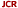 2. de Almeida Rodrigues B ; PAULI, L. S. S. ; De SOUZA, C. T. ou SOUZA, C.T. ou de Souza CT ; Silva, ASR ; Cintra DE ; Marinho R ; Moura LP ; Ropelle ER ; Botezelli JD ; Pauli JR . Acute exercise decreases TRB3 protein levels in the hypothalamus of obese rats. Medicine and Science in Sports and Exercise, v. 47, p. 1613-1623, 2015. 3. Dohnert MB ; Ferreira GK ; SILVEIRA, P. C. L. ; Zanoni ET ; Dohnert LH ; De SOUZA, C. T. ou SOUZA, C.T. ou de Souza CT ; Paula MMS . Inflammatory Cytokines Content in Achilles Tendinopathy after Phonophoresis Treatment Combined with Gold Nanoparticles and Diclophenac Diethylammonium in Rats.. Inflammation, v. 38, p. 151-62, 2015. 4. Zortéa D ; SILVEIRA, P. C. L. ; Souza PS ; Fidelis GSP ; Paganini CS ; POZZI, B. G. ; Tuon T ; De SOUZA, C. T. ou SOUZA, C.T. ou de Souza CT ; Paula MMS ; Pinho, RA . Effects of Phonophoresis and Gold Nanoparticles in Experimental Model of Muscle Overuse: Role of Oxidative Stress.. Ultrasound in Medicine & Biology, v. 41, p. 151-162, 2015. 5. VALVASSORI, SAMIRA S. ; RESENDE, WILSON R. ; LOPES-BORGES, JÉSSICA ; MARIOT, EDEMILSON ; DAL-PONT, GUSTAVO C. ; VITTO, MARCELO F. ; LUZ, GABRIELLE ; DE SOUZA, CLAUDIO T. ; QUEVEDO, JOÃO . Effects of mood stabilizers on oxidative stress-induced cell death signaling pathways in the brains of rats subjected to the ouabain-induced animal model of mania. Journal of Psychiatric Research, v. 65, p. 63-70, 2015. 6. Oliveira V ; Marinho R ; Vitorino D ; Santos GA ; Moraes, J.C. ; Gragano N ; Sartori-Cintra A ; Moura LP ; Catharino RR ; Silva ASR ; Ropelle ER ; Pauli JR ; De SOUZA, C. T. ou SOUZA, C.T. ou de Souza CT ; Velloso LA ; Cintra DE . Diets containing alpha-linolenic (omega 3) or oleic (omega 9) fatty acids rescues obese mice from insulin resistance.. Endocrinology (Philadelphia), v. 156, p. 4033-4046, 2015. 7. Martins GPC ; Souza CO ; Marques SO ; Luciano, TF ; Pieri BLS ; Rosa JC ; Silva ASR ; PAULI, J. R. ; Cintra DE ; Ropelle ER ; Rodrigues B ; Lira FS ; De SOUZA, C. T. ou SOUZA, C.T. ou de Souza CT . Topiramate effects lipolysis in 3T3-L1 adipocytes. Biomedical Reports, v. 3, p. 827-830, 2015. 8. Moura Mello Antunes B ; Lira FS ; Pimentel GD ; Rosa Neto J ; ESTEVES, A. M. ; Oyama LM ; DE SOUZA, CLAUDIO T. ; Gonçalves, C.L. ; Streck EL ; Rodriguez BA ; Thomatieli Santos RV ; Mello MT . Hypothalamic energy metabolism is impaired by doxorubicin independently of inflammation in non-tumour-bearing rats.. Cell Biochemistry and Function, v. 33, p. 393-397, 2015. 9. Prereira BC ; Rocha A ; Pauli JR ; Ropelle ER ; De SOUZA, C. T. ou SOUZA, C.T. ou de Souza CT ; Cintra DE ; Sant'Ana MR ; Silva, ASR . Excessive eccentric exercise leads to transitory hypothalamic inflammation, which may contribute to the low body weight gain and food intake in overtrained mice.. Neuroscience, v. 311, p. 231-242, 2015. ARTIGOS ACEITOS PARA PUBLICAÇÃO: 1. Rocha A ; Pereira BC ; Pauli JR ; De SOUZA, C. T. ou SOUZA, C.T. ou de Souza CT ; Teixeira GR ; Lira FS ; Cintra DE ; Ropelle ER ; Junior CR ; Silva, ASR . Downhill Running Excessive Training Inhibits Hypertrophy in Mice Skeletal Muscles with Different Fiber Type Composition.. Journal of Cellular Physiology (Print), 2015. 2. Tuon T ; Souza PS ; Santos MF ; Pereira FT ; PEDROSO, G. S. ; Luciano, TF ; De SOUZA, C. T. ou SOUZA, C.T. ou de Souza CT ; Dutra RC ; SILVEIRA, P. C. L. ; Pinho, RA . Physical Training Regulates Mitochondrial Parameters and Neuroinflammatory Mechanisms in an Experimental Model of Parkinson's Disease.. Oxidative Medicine and Cellular Longevity (Print), 2015. 3. Rocha A ; Prereira BC ; Pauli JR ; Cintra DE ; De SOUZA, C. T. ou SOUZA, C.T. ou de Souza CT ; Ropelle ER ; Silva ASR . Downhill Running-Based Overtraining Protocol Improves Hepatic Insulin Signaling Pathway without Concomitant Decrease of Inflammatory Proteins.. Plos One, 2015. ___________________________________________PROFESSOR (A):  DEISE PATRÍCIO SANTOS DAL POZZOAPRESENTAÇÃO DE TRABALHOS EM CONGRESSOS:1. ANÁLISE DA ACESSIBILIDADE E A INTERAÇÃO ENTRE O PSICÓLOGO DA ATENÇÃO BÁSICA E DO CAPS PARA O CUIDADO EM SAÚDE", foi apresentado na modalidade pôster por Deise Patrício dos Santos Dal Pozzo, na VI SEMANA DE CIÊNCIA E TECNOLOGIA, promovida pela UNIVERSIDADE DO EXTREMO SUL CATARINENSE - UNESC, no período de 19 a 23 de outubro de 2015.APRESENTAÇÃO DE TRABALHOS EM CONGRESSOS:2. SANTOS, D. P. ; ALVES, G. M. . Integralidade e Saúde Mental. In: Escola de Inverno Multiprofissional. Criciúma: Residencia Multiprofissional - Unesc. 2015. 3. SANTOS, D. P. ; ALVES, G. M. ; AMBONI, G. ; TUON, L. ; CERETTA, L. ; FERRAZ, F. Acolhimento no atendimento a saúde mental na atenção básica: encaminhamento, escuta ou triagem. In: VI SEMANA DE CIÊNCIA E TECNOLOGIA. Criciúma: UNESC. 2015. 4. SANTOS, D. P. ; ALVES, G. M. ; AMBONI, G. ; FERRAZ, F.  Análise da acessibilidade e a interação entre o psicólogo da atenção básica e do caps para o cuidado em saúde. In: VI SEMANA DE CIÊNCIA E TECNOLOGIA. Criciúma: UNESC. 2015. 5. MANGILLI, E. M.; DAL POZZO, D. P.; SAVARIS, G. I.; TUON, L. Integralidade e interdisciplinaridade em um centro especializado em reabilitação: um relato de experiência. In: VI SEMANA DE CIÊNCIA E TECNOLOGIA. Criciúma: UNESC. 2015.PROFESSOR (A): FABIANE FABRISCapítulos de Livros -  E-book (UNASAU): Curso de Culinária profissional e segurança alimentar em um estabelecimento prisional / Criciúma-SC  Dissertação de Mestrado / Tese de Doutorado ou Pós-Doutorado – Em andamento Mestrado em Desenvolvimento sócio econômico (PPGDS) - Defesa Dissertação/2016: Programa Nacional de Alimentação Escolar (PNAE) no Sul Catarinense: Desafios e Perspectivas.Artigos de Revistas, Jornais e Periódicos: Artigos de TCCs publicados em revistas científicas, orientados no primeiro semestre / 2015.Outros: Matérias Fabiane Fabris – Mídias / 2015.http://www.engeplus.com.br/noticia/gastronomia/2015/93370-beneficios-e-maleficios-da-alimentacao-vegetariana/http://www.engeplus.com.br/noticia/educacao/2015/reeducandas-do-presidio-santa-augusta-se-formam-em-curso-de-culinaria-da-unesc/http://www.cntsscut.org.br/destaque-central/3442/sindisaude-criciuma-unido-contra-o-cancer-de-mamahttp://www.unesc.net/portal/blog/ver/213/30994http://www.portalsatc.com/site/interna.php?i_conteudo=21859http://www.portalsatc.com/site/interna.php?i_conteudo=22118http://www.portalsatc.com/site/interna.php?i_conteudo=22014http://www.cut-sc.org.br/destaque-central/1154/medica-orienta-sobre-a-prevencao-ao-cancer-de-mama-em-seminario-para-mulheres-trabalhadorashttp://gazetasc.com.br/2015/07/mulheres-dos-clubes-de-maes-de-icara-aprendem-receitas-saudaveis-em-projeto-de-extensao/.http://www.alunosatc.edu.br/portalsatc/site/interna.php?i_conteudo=5269&titulo=Alimenta%C3%A7%C3%A3o%20saud%C3%A1vel:%20aliada%20das%20crian%C3%A7as%20na%20escolahttp://www.unesc.net/portal/blog/ver/71/31099http://www.clicatribuna.com/noticia/seguranca/atras-das-grades-detentas-aprendem-profissao-12735http://www.portalveneza.com.br/outubro-rosa/http://gpm.fecam.org.br/icara/noticias/index/ver/codMapaItem/5702/codNoticia/318911http://www.tiquinhodegente.com/noticia.php?id=4http://www.radiocruzdemalta.com.br/caldo-de-cana-e-suco-cuidado-com-as-calorias/https://dietaonlinesite.wordpress.com/2015/10/13/nutricionista-alerta-sobre-a-dieta-macrobiotica/http://abracosc.com.br/?p=4081http://www.plantaonews.com.br/conteudo/show/secao/51/materia/85990/t/Reeducandas+do+Santa+Augusta+aprendem+uma+profiss%E3o+http://www.alunosatc.edu.br/portalsatc/site/interna.php?i_conteudo=21937&titulo=Dieta+macrobiAotica+pode+causar+deficiAencia+nutricionalhttp://tvrsul.com.br/radio/beneficios-e-maleficios-da-alimentacao-vegetariana/http://www.canalicara.com/cotidiano/unesc-ensina-receitas-saudaveis-em-oficina-28986.htmlhttp://www.mairarabassa.com.br/2014/12/11/educacao-reeducandas-do-presidio-santa-augusta-se-formam-no-curso-de-culinaria-da-unesc-nesta-sexta-feira-dia-12/Obs: Entrevista em rádios (Som Maior, Eldorado) e televisão (TV Primavera). Outros: Conclusão em Agosto/2015: Curso de Pós-Graduação Lato Sensu em Formação Contemporânea para o Ensino na Área da Saúde (PRÓ/PET/UNIVALI)Outros: Participação em Eventos Científicos: Jornada de Nutrição (UNESC/2015) / Semana da Ciência e tecnologia (UNESC/2015) / Fórum de Nutrição (Florianópolis/2015) / Formação continuada (UNESC / 2015) / Fóruns de Extensão (UNESC / 2015).Outros: Participação em Eventos de Extensão:Participação do Viver SUS em Meleiro (UNESC / Julho – 2015);Oficina Instituto Ânima (Laboratório de técnica dietética / UNESC / Agosto – 2015;PROFESSOR (A): MARIA CRISTINA GONÇALVES DE SOUZAARTIGOS DE REVISTAS:1. Desafio na culinária hospitalar: inclusão e satisfação de alimentos funcionais em pacientes com dieta livre em um hospital do município de Turvo, SC.2. Revista Nutrição em Pauta, Edição digital - ano 5 nº 25, março de 2015 Revista Nutrição em Pauta, Edição digital - ano 5 nº 25, março de 2015.PROFESSOR (A): FLÁVIA KARINE RIGOARTIGOS ACEITOS PARA PUBLICAÇÃO:1. Acute and chronic nociceptive phases observed in a rat hind paw ischemia/reperfusion model depend on different mechanisms. Klafke JZ, da Silva MA, Rossato MF, de Prá SD, Rigo FK, Walker CI, Bochi GV, Moresco RN, Ferreira J, Trevisan G. Pflugers Arch. 2015 Oct 21. PROFESSOR (A): RITA SUSELAINE VIEIRA RIBEIROAPRESENTAÇÃO DE TRABALHOS EM CONGRESSOS:1.  Vanessa Minato; Paula Rosane Vieira Guimarães; Rita Suselaine Vieira Ribeiro – Unesc, Criciúma, Brasil. Grupo de Pesquisa em Segurança Alimentar e Nutricional.CONHECIMENTO SOBRE ALIMENTOS FUNCIONAIS DE CLIENTES DE UM COMÉRCIO DE PRODUTOS NATURAIS, CRICIUMA-SC. VI Congreso Iberoamericano de Nutrición, 9, 10 y 11 de setiembre, 2015.2. Roni Henrique de Souza , Francine Beatriz Machado de Souza, Paula Rosane Vieira Guimarães, Marco Antônio da Silva,  Rita Suselaine Vieira Ribeiro.CONSUMO DE ALIMENTOS RICOS EM SODIO E GORDURAS POR PORTADORES DE HIPERTENSÃO ARTERIAL SISTÊMICA PARTICIPANTES DE UM GRUPO EM UNIDADE DE SAUDE. VI Congreso Iberoamericano de Nutrición, 9, 10 y 11 de setiembre, 2015.3. Eduarda Nichele, Paula Rosane Vieira Guimarães, Andrea Sharon Salomão Netto, Rita Suselaine Vieira Ribeiro. AVALIAÇÃO DO PERFIL DE UM GRUPO DE CESSAÇÃO DO TABAGISMO, CRICIÚMA, SC, BRASIL. VI Congreso Iberoamericano de Nutrición, 9, 10 y 11 de setiembre, 2015.4. Juliana Serafim Mendes, Monique Pedro dos Santos, Tamy Colonetti, Jennifer Silvestre Cesconeto, Paula Rosane Vieira Guimarães, Rita Suselaine Vieira Ribeiro. ESTADO NUTRICIONAL DE CRIANÇAS COM TERAPIA NUTRICIONAL ENTERAL DOMICILIAR. VI Congreso Iberoamericano de Nutrición, 9, 10 y 11 de setiembre, 2015.5. Julia Garbelotto Rosa, Aline Neves Bonetti, Paula Rosane Vieira Guimarães, Tamy Colonetti, Jayne Fernanda da Silveira, Rita Suselaine Vieira Ribeiro. DESENVOLVIMENTO DE PROPOSTA DE PROTOCOLO PARA FORNECIMENTO DE FÓRMULAS ALIMENTARES INDUSTRIALIZADAS EM PEDIATRIA NUM MUNICIPIO DO SUL CATARINENSE. VI Congreso Iberoamericano de Nutrición, 9, 10 y 11 de setiembre, 2015.6. Jennifer Silvestre Cesconeto, Juliana Serafim Mendes, Monique Pedro dos Santos, Julia Guarbelotto Rosa, Jayne Fernanda da Silveira, Tami Coloneti, Paula Rosane Vieira Guimarães, Rita Suselaine Vieira Ribeiro. SITUAÇÃO SOCIOECONÔMICA DE CUIDADORES DE CRIANÇAS EM TERAPIA NUTRICIONAL ENTERAL DOMICILIAR EM UM MUNICIPIO DO EXTREMO SUL CATARINENSE. VI Semana de Ciência e Tecnologia, 19 a 23 de outubro de 2015, UNESC. 7. Jennifer Silvestre Cesconeto; Juliana Serafim Mendes; Monique Pedro Dos Santos; Paula Rosane Vieira Guimarães; Rita Suselaine Vieira Ribeiro; Júlia Garbelotto Rosa; Eduarda Nichele; Roni Henrique de Souza. ESTADO NUTRICIONAL DE CRIANÇAS EM TERAPIA NUTRICIONAL ENTERAL DOMICILIAR EM UM MUNICIPIO DO EXTREMO SUL CATARINENSE. VI Semana de Ciência e Tecnologia, 19 a 23 de outubro de 2015, UNESC. 8. Mariana de Araújo; Josiane Homen; Paula Rosane Vieira Guimarães; Júlia Garbelotto Rosa; Eduarda Nichele; Roni Henrique de Souza; Rita Suselaine Vieira Ribeiro. (IN) SEGURANÇA ALIMENTAR E NUTRICIONAL DE GESTANTES ATENDIDAS NOS CENTROS DE REFERENCIA DE ASSISTÊNCIA SOCIAL (CRAS) DE UM MUNICÍPIO DO ESTADO DE SANTA CATARINA – SC. VI SEMANA DE CIÊNCIA E TECNOLOGIA, promovida pela UNIVERSIDADE DO EXTREMO SUL CATARINENSE - UNESC, 19 a 23 de outubro de 2015.9. Mariana de Araújo; Josiane Homen; Paula Rosane Vieira Guimarães; Júlia Garbelotto Rosa; Eduarda Nichele; Roni Henrique de Souza; Rita Suselaine Vieira Ribeiro. INDICADORES SOCIODEMOGRÁFICOS DE GESTANTES ATENDIDAS NOS CENTROS DE REFERENCIA DE ASSISTÊNCIA SOCIAL DE UM MUNICÍPIO DO ESTADO DE SANTA CATARINA – SC. VI SEMANA DE CIÊNCIA E TECNOLOGIA, promovida pela UNIVERSIDADE DO EXTREMO SUL CATARINENSE – UNESC. 19 a 23 de outubro de 2015.OUTROS:Rita Suselaine Vieira Ribeiro atuou como avaliadora, durante a VI SEMANA DE CIÊNCIA E TECNOLOGIA, promovida pela UNIVERSIDADE DO EXTREMO SUL CATARINENSE - UNESC, no período de 19 a 23 de outubro de 2015, com carga horária de 04 horas.Participou do Programa de Rádio Ponto a Ponto, Rádio Som Maior FM, no dia 12 de novembro de 2015, 17h, discutindo a seguinte temática “DECRETO Nº 8.552, DE 3 DE NOVEMBRO DE 2015”, que regulamenta a Lei n. 11.265, de 3 de janeiro de 2006, que dispõe sobre a comercialização de alimentos para lactentes e crianças de primeira infância e de produtos de puericultura correlatos.PROFESSOR (A): MARCO ANTONIO DA SILVAAPRESENTAÇÃO DE TRABALHOS EM CONGRESSOS:1. MAGENIS, M.L.; MACHADO, A.G.; BONGIOLO, A.M.; SILVA, M.A.; CASTRO, K.; SANTOS, B.B.; PERRY, I.D.S. Práticas Alimentares de Crianças e adolescentes com Síndrome de Down: um estudo caso controle. 35ª Semana Científica do HCPA.  Set/Out. 2015. Porto Alegre, RS.2.  MACHADO, A.G.; MAGENIS, M.L.; BONGIOLO, A.M.; SILVA, M.A.; CASTRO, K.; SANTOS, B.B.; PERRY, I.D.S.  Composição Corporal de crianças e adolescentes com Síndrome de Down. 35ª Semana Científica do HCPA.  Set/Out. 2015. Porto Alegre, RS.3.  BARROS. T. P.;  STANGHERLIN. L;  BONGIOLO, A. M.;  SILVA, M. A. ;  CASTRO, K. ; FARIAS, J. M. ; LUCIANE  CERETTA, L. B. ; PERRY, I.S. Capacidade funcional por meio da força de aperto de mão em pacientes com câncer relacionado com o estado nutricional .VI  Semana de Ciência e Tecnologia.  UNESC, Criciúma, 2015.4. STANGHERLIN. L;  BARROS. T. P.;  BONGIOLO, A. M.;  SILVA, M. A. ;  CASTRO, K. ; FARIAS, J. M. ; LUCIANE  CERETTA, L. B. ; PERRY, I.S. Prevalência de caquexia segundo diferentes modelos diagnósticos em pacientes hospitalizados com câncer.VI  Semana de Ciência e Tecnologia.  UNESC, Criciúma, 2015.Eventos Eventos Eventos Eventos Eventos EventoPromovido porParticipantesData da realizaçãoN. de ParticipantesAção Social Coopercocal na comunidade Curso de NutriçãoAcadêmicos, Professores e Comunidade em GeralJunho/2015200Ação de Nutrição em Sombrio Curso de NutriçãoAcadêmicos, Professores e Comunidade em GeralJunho/2015300Palestra de alimentação saudável / SIPAT – Anjo Química Curso de NutriçãoAcadêmicos, Professores e Funcionários da Anjo QuímicaJulho/2015300Ação de Nutrição na Meia Maratona / Criciúma UNASAUAcadêmicos, Professores e Comunidade em GeralSetembro/2015500Oficina para Clube de MãesUNASAUAcadêmicos, Professores e as Mulheres do Clube de MãesOutubro/201550Feira das Profissões UNESCAcadêmicos, Professores e Comunidade em GeralAgosto/20151000Oficina de Lanche Saudável / SIPAT Empresa Millano Curso de NutriçãoAcadêmicos, Professores e Funcionários da Empresa MillanoAgosto/2015200Palestra Alimentação Saudável / SIPAT no Laboratório BúrigoCurso de NutriçãoAcadêmicos, Professores e Funcionários do Laboratório BúrigoSetembro/2015100Ação de nutrição / SIPAT no Angeloni (UNESC Curso de NutriçãoAcadêmicos, Professores e Funcionários do Supermercado AngeloniSetembro/2015200Ação de Nutrição na FORAUTOCurso de NutriçãoAcadêmicos, Professores e Funcionários da ForautoOutubro/2015100Ação de Nutrição no Outubro Rosa da UNESC UNASAUAcadêmicos, Professores, Funcionários e a comunidade em geral.Outubro/2015500Ação de nutrição Shopping DellaCurso de NutriçãoAcadêmicos, Professores e a comunidade em geralNovembro/2015300Ação de Nutrição na praça, evento Cáritas e Economia solidária.Curso de NutriçãoAcadêmicos, Professores e a comunidade em geral.Novembro/20153009ª Jornada de NutriçãoCurso de NutriçãoAcadêmicos e Profissionais da Área08/04/2015300Feira da Saúde em AraranguáUNASAUAcadêmicos, Professores e Comunidade em Geral11/04/20154003ª Conferência Municipal de Segurança AlimentarCOMSEAAcadêmicos e Profissionais da Área12/05/2015100Ação Comunitária – Shopping Della GiustinaUNASAUAcadêmicos, Professores  e Comunidade em Geral30/05/2015500Ação Comunitária - Unesc saúde na praçaUNASAUAcadêmicos, Professores e Comunidade em Geral20/06/2015250Evento Alusivo a Semana Mundial do Aleitamento Materno – Praça Nereu RamosCurso de Enfermagem e NutriçãoAcadêmicos, Professores e Comunidade em Geral08/08/2015300Apresentação de trabalho no 16º Congresso Latino-americano e do Caribe de Nutricionistas e Dietistas e no 5º Congresso Uruguaio de Alimentação e NutriçãoCurso de NutriçãoProfessora Rita Suselaine Vieira Ribeiro08 a 11/09/2015500Ação Cidadania no Bairro ParaísoUNASAUAcadêmicos, Professores e Comunidade em Geral26/09/2015200Saúde UNESC em SiderópolisUNASAUAcadêmicos, Professores e Comunidade em Geral09/10/2015400Evento Alusivo a Semana Mundial da Alimentação – Auditório Ruy HulseCurso de NutriçãoAcadêmicos e Professores14/10/2015200Viagem de Estudos e VisitasViagem de Estudos e VisitasViagem de Estudos e VisitasViagem de Estudos e VisitasLocalObjetivo da ViagemParticipantesDataVisita a AgroponteIdentificar a cadeia produtiva de alimentos e as diferenças entre a produção do agronegócio e da agricultura familiar.Acadêmicos e Professores19, 20 e 21/08/2015Cozinha Industrial da Cerâmica ElianeConhecer as tecnologias e demais processos utilizados nos serviço de alimentação.Acadêmicos e Professores18/08/2015Instituto AlouattaOportunizar o reconhecimento de problemas ambientais no município de Treviso.Acadêmicos e Professores13/06/2015Representação da Rational – Morro dos ConventosVisita técnica para conhecer cozinha industrial.Acadêmicos e Professores06/11/2015Saint BierSaída de campo / visita técnica à empresa de bebidas, como parte das atividades da disciplina Higiene e Controle de Qualidade de Alimentos – quarta-fase do curso de Nutrição.Acadêmicos e Professores04/11/2015UBS SANTA LUZIARealização das atividades pertinentes à disciplina de Interação Comunitária.Acadêmicos e Professores29/08/2015UBS SANTA LUZIARealização das atividades pertinentes à disciplina de Interação Comunitária.Acadêmicos e Professores17/10/2015UBS SÃO SEBASTIÃO E SANTA LUZIARealização das atividades pertinentes à disciplina de Interação Comunitária.Acadêmicos da disciplina de Gestão em Políticas Públicas de Alimentação19/11/2015DataPautaNº de participantes18/02/2015- Informes- Estágios- Turmas Matutino e Noturno- Jornada de Nutrição- Conferência Municipal de Segurança Alimentar e Nutricional- Reconhecimento do Curso28/07/2015- Informes;- Mudança de ementas;- Calendário de eventos do 2º semestre;- Encaminhamentos para o Planejamento da Nova Matriz Curricular.10/12/2015DataPautaNº de participantes25/02/2015Reconhecimento do Curso e Levantamento de livros para verificar a necessidade de compra. 0511/03/2015IX Jornada de Nutrição0515/04/2015Avaliação da IX Jornada de Nutrição0529/04/2015CEP e TCCs0513/05/2015Serviço de Nutrição para as Clínicas Integradas e Acontecimentos na 5ª fase do curso.0527/05/2015Reconhecimento da instituição e atualização de documentos para o mesmo.0510/06/2015Compra de materiais e agenda do ambulatório de nutrição.0524/06/2015Reconhecimento da Instituição e Defesa de TCCs.0508/07/2015Avaliação do Semestre0512/08/2015Ação comunitária e TCCs.0502/09/2015Visita na Sodexo e na Agroponte e curso do ânima.0523/09/2015Reconhecimento do curso e PPC.0507/10/2015Ato para manutenção das bolsas de estudo e saída de campo com os alunos da 1ª fase do curso.0504/11/2015Avaliação Institucional e Estágio em Saúde Pública.0525/11/2015Vestuário nas Clínicas e Estágio em Saúde Pública.0502/12/2015CEP e disciplinas em época especial.05